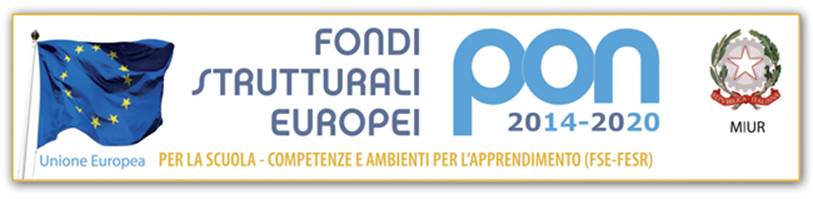 MINISTERO DELL’ISTRUZIONE, DELL’UNIVERSITA’ E DELLA RICERCAISTITUTO COMPRENSIVO AD INDIRIZZO MUSICALE DISTRETTO N. 16  Macerata Campania (CE) Via Roma,11C.F. 94017830616- Mail:ceic88300b@istruzione.it – ceic88300b@pec.istruzione.itsito www.icmaceratacampania.edu.it Tel   0823/692435 Fax 0823/695550                                                          SCUOLA DELL’INFANZIAGRIGLIA DI VALUTAZIONE FINALEAlunno diversamente abile………………… Sezione…….Insegnante di sostegno ………………………………………AREA AFFETTIVO-RELAZIONALEAREA AUTONOMIAAREA SENSO-PERCETTIVAAREA COGNITIVAAREA PSICOMOTORIALEGENDA     MACERATA CAMPANIA ,LI                                                              IL DOCENTE                                                                    Capacità di collaborazione01234Capacità di partecipazione01234Capacità di iniziativa01234Autostima 01234Autonomia personale01234Autonomia scolastica01234Autonomia sociale01234Funzionalità sensoriale01234Capacità attentive01234Capacità mnemoniche01234Motivazione01234Capacità di comprensione verbale01234Capacità di produzione verbale01234Capacità logiche01234Capacità orientamento spazio-temporale01234Uso linguaggi non verbali01234Coordinazione oculo-manuale01234Coordinazione segmentaria01234Coordinazione dinamica generale01234Motricità fine01234Laterizzazione destra sinistra01234Strutturazione schema corporeo012340: assente1: scarsa2: sufficiente3: discreta4: buona